REPUBLIKA E SHQIPERISE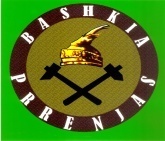 BASHKIA PRRENJASAdresa: Qyteti Prrenjas		 			                   Tel.  059122404/  22605       Nr_____prot									   Datë 31/05/2016FORMULARI I NJOFTIMIT TË KONTRATËS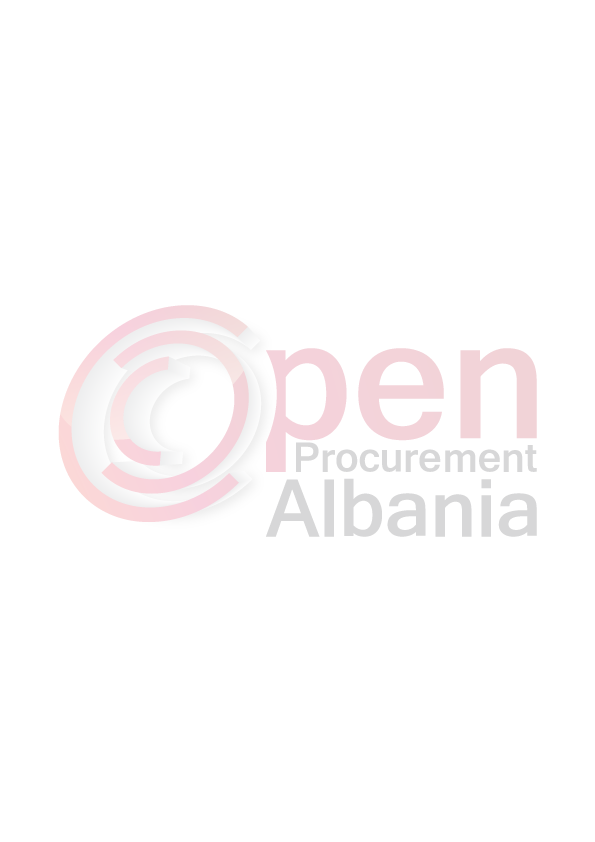 (Kopje e permbledhur e cila do te publikohet ne buletin)-Autoriteti Kontraktor: Bashkia Prrenjas, Rruga Skenderbej,  Tel/Fax: 059122404/  22605,  bashkiaprrenjas@hotmail.com; -Lloji i procedurës së prokurimit: “Kërkesë për propozim” pune ,procedure me lote -Objekti i prokurimit: Rikonstruksion i kanaleve vaditëse në Njësitë Administrative Rrajcë, Qukës, Stravaj,             Bashkia Prrenjas-Fondi limit: 9799944 (nente million e shtateqind e nentedhjete e nente mije e nenteqind e dyzete e kater) lekë pa TVSH LOTI I: Rikonstruksion i kanaleve vaditese  Njesia Administrative Rrajce, me fond limit 4.083.319  ( kater milion e tetedhjete e tre mije e treqind e nentembedhjete) lekë pa TVSH.LOTI II: Rikonstruksion i kanaleve vaditese Njesia Administrative Qukes, me fond limit 4.083.333( kater milion e tetedhjete e tre mije e treqind e tridhjete e tre) lekë pa TVSH.LOTI III: Rikonstruksion i kanaleve vaditese  Njesia Administrative Stravaj, me fond limit 1.633.292 ( nje milion e gjashteqind e tridhjete e tre mije e dyqind e nentedhjete e dy) lekë pa TVSH.   -Burimi i financimit:     Buxheti i shtetit  ,  Te ardhura   , Grante X                                                     Investim  , Shpenzim operativ  -Afati për kryerjen e shërbimit:  Brenda 30 ditesh nga lidhja e kontrates.-Data e zhvillimit të tenderit:  11.06.2016 ora  09:00 vendi: Bashkia Prrenjas. Website i APP-së: www.app.gov.al-Afati i fundit për pranimin e dokumentave 11.06.2016, ora  09:00, vendi: Bashkia Prrenjas Website i APP-së: www.app.gov.alTITULLARI I AUTORITETIT KONTRAKTORKRYETARI I BASHKISEMIRANDA RIRA